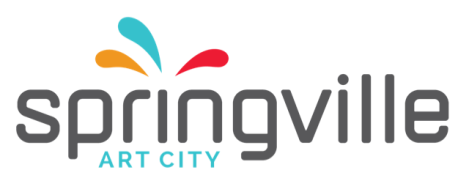 Life GuardLife GuardLife GuardJob Description (last updated: 10/2021)Job Description (last updated: 10/2021)Job Description (last updated: 10/2021)Department:Position Reports to:Aquatics ManagerPay Grade:Employment Type:Exempt/Nonexempt:Description:Under the general direction of the Aquatics Manager, serves as a lifeguard at the community pools.Under the general direction of the Aquatics Manager, serves as a lifeguard at the community pools.Duties:- Prevents accidents through the enforcement of policies, rules, regulations and ordinances governing the conduct of persons at the pool.- Enters the water to rescue persons in distress; resuscitates rescued swimmers, helps administer first aid to the injured and assists the supervisor during all emergencies.- Is constantly alert in the area assigned during their period of duty.- Enforces all pool rules and regulations to guarantee general health and safety of all participants. Courteous, but firm enforcement is necessary.- Assumes responsibility (with the manager) for issuance and receipt of all pool equipment.- Immediately reports all accidents and/or unusual circumstances to Pool Manager.- Reports any case of dubious swimming ability to Manager to be given a test.- Prevents accidents through the enforcement of policies, rules, regulations and ordinances governing the conduct of persons at the pool.- Enters the water to rescue persons in distress; resuscitates rescued swimmers, helps administer first aid to the injured and assists the supervisor during all emergencies.- Is constantly alert in the area assigned during their period of duty.- Enforces all pool rules and regulations to guarantee general health and safety of all participants. Courteous, but firm enforcement is necessary.- Assumes responsibility (with the manager) for issuance and receipt of all pool equipment.- Immediately reports all accidents and/or unusual circumstances to Pool Manager.- Reports any case of dubious swimming ability to Manager to be given a test.-All other duties as assigned-All other duties as assignedQualifications:Must be 15 years or older.  Must hold a current American Red Cross Lifeguarding Certificate with CPR, AED, and First Aid.  Must pass swimming tests administered by In-service and Aquatics Supervisor.KNOWLEDGE, SKILLS, AND ABILITIESMust demonstrate skills in lifeguard training, CPR, AED, and first aid.  Must be a skilled swimmer and demonstrate desire, potential and reliability to accept the responsibility of a lifeguard.  Must have authority and responsibility to enforce rules pertaining to safety and sanitation.Must be 15 years or older.  Must hold a current American Red Cross Lifeguarding Certificate with CPR, AED, and First Aid.  Must pass swimming tests administered by In-service and Aquatics Supervisor.KNOWLEDGE, SKILLS, AND ABILITIESMust demonstrate skills in lifeguard training, CPR, AED, and first aid.  Must be a skilled swimmer and demonstrate desire, potential and reliability to accept the responsibility of a lifeguard.  Must have authority and responsibility to enforce rules pertaining to safety and sanitation.Physical Demands:Indoor and outdoor pool environment. Must be physically fit enough to perform rescue procedures. Able to swim, walk, push, pull, bend, stoop, drag, and lift up to 50 lbs.Indoor and outdoor pool environment. Must be physically fit enough to perform rescue procedures. Able to swim, walk, push, pull, bend, stoop, drag, and lift up to 50 lbs.